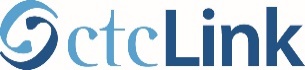 Working Group Enhancement RequestInstructionsSubmit completed form to Reuth Kim.Enhancement Request Submitter[CHOOSE ONE] College Executive Sponsor Commission Chair () Data Governance Committee Co-Chair SBCTC ctcLink Lead Common Process Development Team External Mandate (e.g. regulation, legislation)Enhancement Representative[PROVIDE CONTACT INFORMATION]Name, Job Title: Janet Garza, Associate RegistrarOrganization Role Title (e.g. commission chair, CPW team leader): ARC workgroup leadCollege: Columbia Basin CollegePhone number(s), Email address: 509-544-2030, jgarza@columbiabasin.eduSBCTC Liaison or others who assisted: Michelle Mussen, Tiffaney Robinson-Duane, Chantel Black, Ruby HaydenName, Job Title: Michelle Mussen, Assistant Director of Enrollment ServicesOrganization Role Title (e.g. commission chair, CPW team leader): ARC workgroup lead backupCollege: Clark CollegePhone number(s), Email address: 360-992-2818, mmussen@clark.eduName, Job Title: Tiffaney Robinson-Duane, Associate RegistrarOrganization Role Title (e.g. commission chair, CPW team leader): ARC workgroup memberCollege: Pierce CollegePhone number(s), Email address: 253-964-6442, tduane@pierce.ctc.eduName, Job Title: Chantel Black, Director of Admissions & Registration/RegistrarOrganization Role Title (e.g. commission chair, CPW team leader): ARC President 2021-22College: Spokane Community CollegePhone number(s), Email address: 509-533-7067, Chantel.Black@scc.spokane.eduName, Job Title: Ruby Hayden, Vice President of Student ServicesOrganization Role Title (e.g. commission chair, CPW team leader): WSSSC liaison for ARCCollege: Lake Washington Institute of TechnologyPhone number(s), Email address: 425-739-8208, ruby.hayden@lwtech.eduEnhancement Request TitleARC OAAP Recommended UpdatesPillar/ModuleCampus Solutions/OAAPDescription of Enhancement RequestedAn OAAP working group within ARC, with support from ARC during our spring 2022 meeting are requesting some improvements to OAAP.  These updates would all be global.RUNNING START - we can ask residency questions but can’t use it until they transition to general level.REQUEST: Residency be mandatory on RS OAAP keeping the same language as the general OAAPHIGH SCHOOL INFORMATION SECTION - have two separate sections for high school and colleges attended. It is a bit confusing and not clear that you can enter college information as well. REQUEST: Update menu and main header from “High School Information” to say “High School/College Information” and make the secondary header that states “College Information” more prominent (maybe bold and blue?)


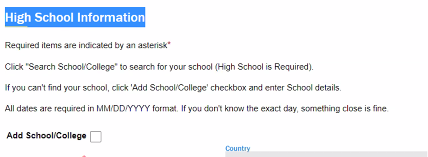 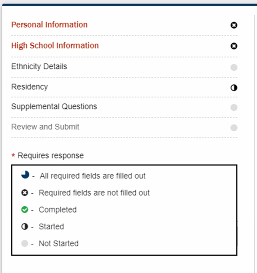 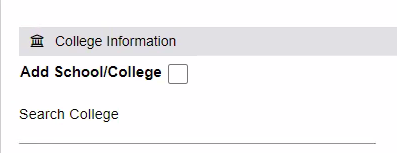 ACADEMIC HISTORY SECTION - require that students only must enter the year or month/year that they graduated or started high school. Not the exact day/month/year. Most students don't know this information and we don't want them to have to spend unnecessary time looking for it. REQUEST: Only ask for Month/Year (if need a full date, have the system default to the 1st of the month entered)ACCOUNT SETUP - it is a bit misleading when it says "apply." A student may think that they are done applying when they have only done the initial step of account activation. Better wordage could be to click "continue the application."
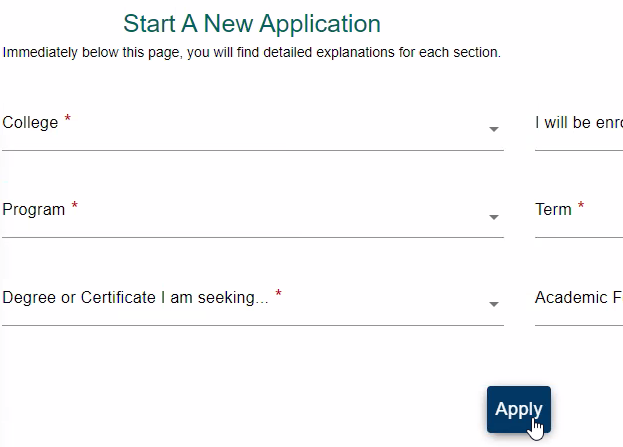 REQUEST: Update button from “Apply” to “Continue to Application”MENU NAVIGATION - for easier navigation when working with students it is helpful to have each section have a number (especially over the phone) REQUEST: Add numbers to the sub menu and also the correlating number to the header of the same section
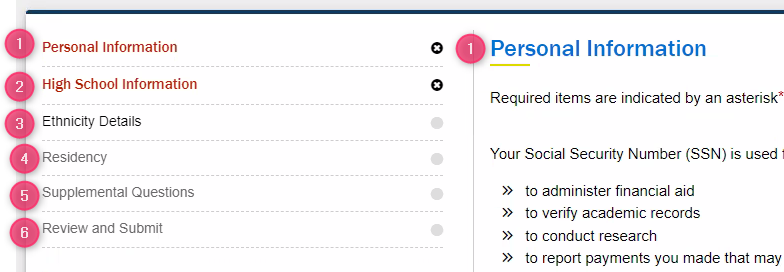 “COMPLETED” GRAPHICS - even when all required fields are entered, it still only shows as partially completed in the circles or percentage complete at the top. This could be very concerning for someone who thinks they must have it be at 100% to submit. Right now, you must have everything filled in (even if it's not a required field) to show as 100% complete.REQUEST: Update to only calculate only the required sections, exclude the optional sections/questionsUPDATE PREFERRED EMAIL - the issue of the email submitted at the point of submission is updated/replaced with the preferred email already on file.  Which causes the acceptance email to be sent to an email they may no longer have access to or be checking and causes unnecessary work for staff to use workaroundsREQUEST: Connect PS with the OAAP to update new preferred email to the one submitted in OAAPADMIT TYPE DEFINITIONS - need transparency on who should apply for which admit type and what they mean.EX: Transitional Studies; incorrectly selecting this option in OAAPREQUEST: Currently at the bottom of the page, but would like it to be more prominent so it’s easy to view/see by students.  Suggest it’s moved to the side or top of page and/or add clickable “?” (info) icons.RESIDENCY/CITIZENSHIP INFORMATIONMust choose Country: US then choose the citizenship status (where they choose visa type)REQUEST: default Country to “US”System Impact[CHOOSE ONE] All College Districts	 Multiple College Districts:  	 Single College DistrictPrioritization Level[DECLARE PRIORITY LEVEL] Critical – Critical system impact, severely degraded critical business processes, no workaround available. Urgent – Federal/state-mandated enhancement, degraded business process; workaround exists, but is unsustainable. High – Strongly desired enhancement. Impacts business process; workaround available, high college resource impact. Medium – Strongly desired enhancement. Impacted business process; viable workaround available, but not desired. Low– Desired enhancement, productivity improvement.Justification for the Declared Prioritization LevelAt the spring 2022 meeting ARC voted to support this request, as the issues listed are causing confusion and undue stress with students submitting applications.  In addition, the work load issue and search for workarounds by college staff is also causing frustration when several of the requests appear to be simple wording clarifications. Background Information Driving Enhance RequestThis request is being put forward on behalf of ARC, due to the need for improvements after having used OAAP for a period of time.Impact Assessment If No Action TakenThe impacts if not approved would be two-fold as they impact both students and staff.  Students will continue to be frustrated that the process is not clearer and will continue to submit inaccurate data.  Staff will need to spend further time to find work arounds, continued outreach to students when we need to obtain corrected/addition information from, and more work to process using workarounds making it take longer to complete a process. Details of Vetting ProcessWinter quarter 2022 ARC voted to approve an OAAP workgroup to focus on issues that had been brought up with OAAP.  The workgroup would discuss and bring back to ARC the recommendations for each item reviewed. The workgroup met bi-weekly and brought the above recommendations to ARC.  ARC voted to support the request at the spring 2022 meeting.Service Desk Ticket Reference[COMPLETE THIS FIELD][ctcLink State Board Staff Use Only] 	Working Group Log ID: __________Impact Analysis and ConsiderationsEffort EstimationEnter the estimation of effort for design, development, testing, training and overtime timeframe for delivery into Production.  If timeline or scope goes beyond the level of governance approving the enhancement then the enhancement must go back through governance approval.Total Cost of OwnershipDetail the effort estimation to complete this enhancement, include each area of the work, (solution design, development, configuration, testing, training for example.Decision DetailsProvide a description of any details surrounding an escalation, approval or decline of the enhancement request. If multiple layers of escalation necessary, please document each discussion for future reference.Original Submission Date: Working Group Review Date: Decision Action Taken:  Date of Action: Steering Committee Review Date (if needed): ctcLink Executive Leadership Committee Review Date (if needed): Date of Final Decision Action These organizations or individuals may initiate change requests. Choose one and include contact information for the person completing this form. Contact information for the individual submitting the request (for example, Commission Chair). If applicable, include SBCTC Liaison assisting submitter seek governance approval for this requested enhancement. Pillar and Module associated with this requested enhancement? Separate Pillar name and Module with a hyphen: Pillar-Module Colleges are STRONGLY encouraged to discuss with other live PeopleSoft colleges to determine breadth of system impact before submissionPlease check ONE box,  and complete justification and reasoning behind the declared prioritization level